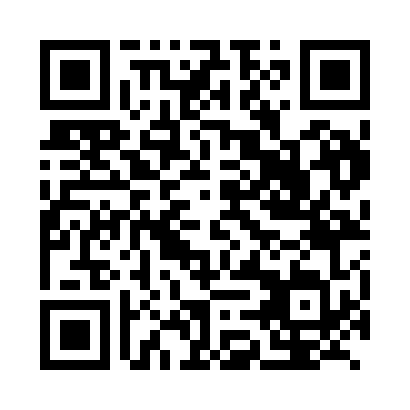 Prayer times for Bayong, CameroonWed 1 May 2024 - Fri 31 May 2024High Latitude Method: NonePrayer Calculation Method: Muslim World LeagueAsar Calculation Method: ShafiPrayer times provided by https://www.salahtimes.comDateDayFajrSunriseDhuhrAsrMaghribIsha1Wed4:445:5512:043:226:127:192Thu4:435:5512:043:236:127:203Fri4:435:5512:033:236:127:204Sat4:435:5512:033:236:127:205Sun4:425:5512:033:236:127:206Mon4:425:5512:033:246:127:207Tue4:425:5412:033:246:127:208Wed4:425:5412:033:246:127:209Thu4:415:5412:033:246:127:2110Fri4:415:5412:033:256:127:2111Sat4:415:5412:033:256:127:2112Sun4:415:5412:033:256:127:2113Mon4:405:5412:033:266:127:2114Tue4:405:5412:033:266:127:2115Wed4:405:5312:033:266:137:2216Thu4:405:5312:033:266:137:2217Fri4:405:5312:033:276:137:2218Sat4:405:5312:033:276:137:2219Sun4:395:5312:033:276:137:2320Mon4:395:5312:033:276:137:2321Tue4:395:5312:033:286:137:2322Wed4:395:5312:033:286:137:2323Thu4:395:5312:033:286:147:2424Fri4:395:5312:043:286:147:2425Sat4:395:5312:043:296:147:2426Sun4:395:5312:043:296:147:2427Mon4:395:5312:043:296:147:2528Tue4:395:5312:043:296:147:2529Wed4:395:5412:043:306:157:2530Thu4:395:5412:043:306:157:2531Fri4:395:5412:043:306:157:26